Autorização Para Atividade ExternaNURAP – “POLO OSASCO” / 3ª FEIRATODOSDia: 14/11/2017Evento – INSTITUTO TOMIE OHTAKEHORÁRIO:  10h00previsão:  01 horas E MEIA DE VISITA NÃO MONITORADAEu, ______________________________________________________________  portador do RG _________________________________________________ _____ responsável legal do jovem ___________________________________________, portador do RG  ____________    __,  autorizo  o  mesmo  a   participar  da  atividade  externa  e complementar dirigida  pelos monitores da instituição.Assinatura responsável:__________________________________________________.USE ROUPAS ADEQUADAS – PARA NÃO TER PROBLEMAS, EVITE VESTIDOS, SAIAS, BLUSINHAS DE ALCINHA, REGATAS, SANDÁLIAS, RASTEIRINHAS, SHORTS, CAMISAS DE TIME (FUTEBOL NACIONAL, INTERNACIONAL, BASQUETE E OUTROS ESPORTES), CAMISA DE ESCOLA DE SAMBA OU BANDAS DE MÚSICA. DURANTE A ATIVIDADE É PROIBIDO O USO DE BONÉS, TOUCAS, GORROS E CHAPÉUS. EVITE LEVAR MOCHILAS OU BOLÇAS GRANDES. As mesmas normas de convivência da Simultaneidade serão cobradas durante a atividade.  NÃO SE ATRASE.ENDEREÇO: Av. Brg. Faria Lima, 201 - PinheirosMETRÔ : FARIA LIMA (LINHA AMARELA) = 9 MINUTOS A PÉC o n c e n t r a ç ã o : 30 MINUTOS ANTES DO HORÁRIO INICIAL PARA ENTREGAR AS AUTORIZAÇÕES.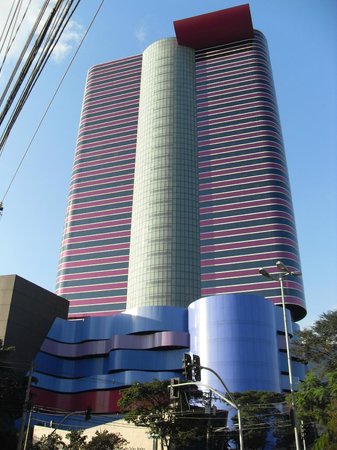 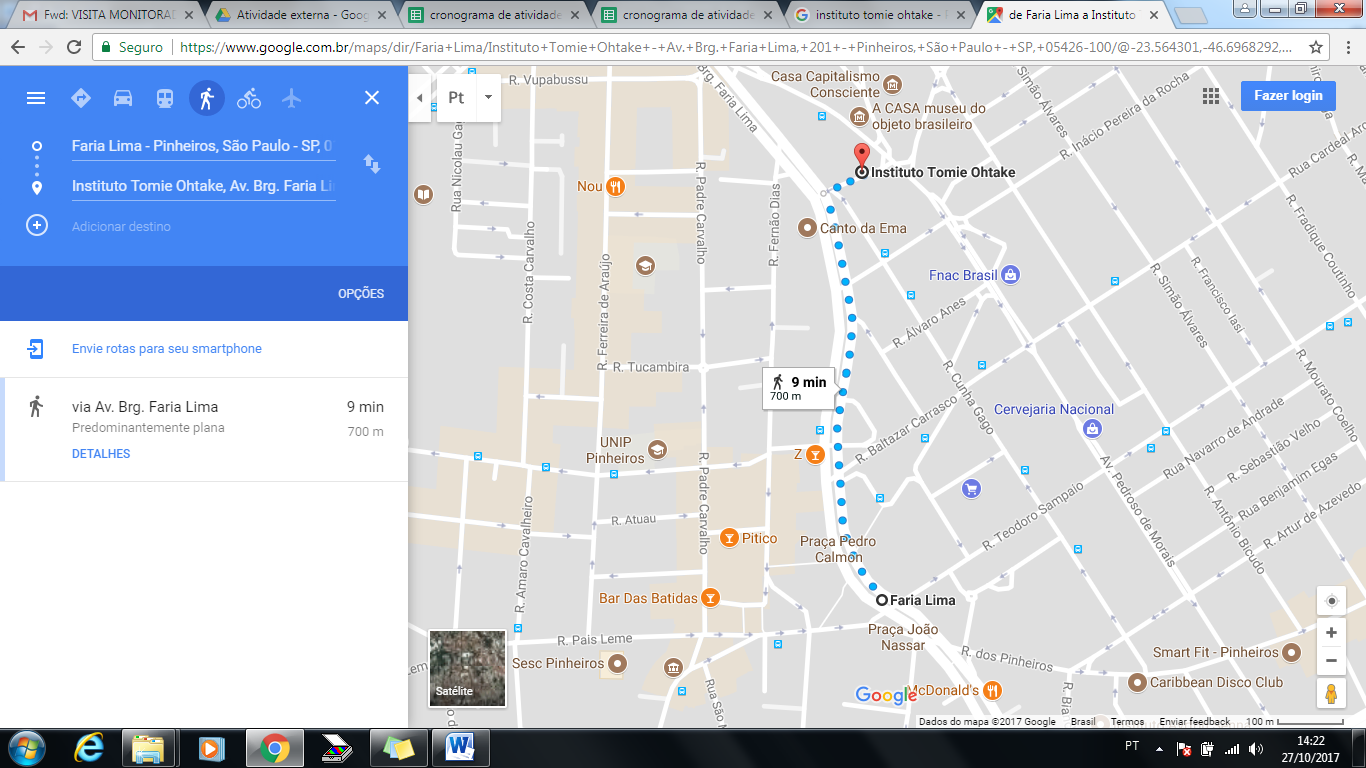 